ДМИТРИЙ ВЕДЕРНИКОВБИЗНЕС-ТРЕНЕР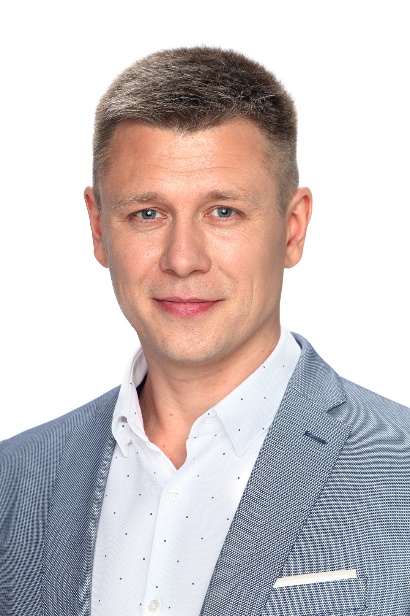 КЛИЕНТЫ:АВТОБИЗНЕСNissanSuzukiKIAMercedes-BenzSMARTSKODAИрито (Great Wall)CHERYУАЗDATSUNГруппа Компаний "СИМ"ПРОИЗВОДСТВОБорусан Макина КазахстанWhirlpoolФАРМАЦЕВТИКАФармацевтическая компания BelupoBionoricaНЕДВИЖИМОСТЬЭТАЛОН НедвижимостьОПЫТ:Бизнес-тренер с  8-ми летним опытом проведения бизнес-тренингов, построения систем очного и дистанционного обучения, развития, мотивации и оценки персонала.Сертифицированный бизнес-тренер Сертифицированный консультант по оценке Persolog, Personality FactorСертифицированный аудитор внутренних проверок системы менеджмента качества на соответствие стандарту ГОСТ ISO 9001-2015, «Европейский Союз по качеству Фортис»Сертифицированный продавец консультант Mitsubishi Motors Europe (Certified Sales Adviser), (продажи B2B и B2C)Автор бизнес-симуляций и деловых игрВладение методиками сертификации и оценки персоналаВладение методиками розничных и корпоративных продажВладение методиками проведения очного и дистанционного обученияРазработка матрицы компетенций и внедрение измененийБольшой опыт ведения переговоров с внутренними и внешними заказчикамиОБРАЗОВАНИЕ:Институт рыночной экономики социальной политики и права (факультет менеджмента)2018 – Сертифицированный тренинг для аудиторов «ЕВРОПЕЙСКИЙ СОЮЗ ПО КАЧЕСТВУ ФОРТИС»2018 – Сертификационный тренинг Personality Factor Model, Persolog2018 – Сертификационный тренинг «Финансы для не финансистов»2017 – Сертификационный тренинг для тренеров, Модуль 1, LOGOS ACADEMY2015 – Тренинг для тренеров 2009 – Курс тренингов «Профессиональные навыки продаж» 2007 – Сертификационный экзамен Mitsubishi Motors Europe (Certified Sales Adviser)НАПРАВЛЕНИЯ РАБОТЫ:Разработка бизнес – тренингов Разработка ассессмент центровКомандный и индивидуальный коучингСоздание и проведение бизнес игр и симуляцийИнтерактивные вебинарыРазработка системы оценки персоналаРазработка системы адаптации персоналаРазработка системы компетенций  Эффективные программы сертификацииРазвитие компетенций руководителейПереговоры с внутренним и внешним клиентомФормирование командыЭффективные коммуникацииПремиальное обслуживаниеКорпоративные продажиАссессмент-центрыКоучингПроведение бизнес-игр, симуляцийСоздание дистанционных электронных курсов В ЧИСЛЕ ЗНАЧИМЫХ ПРОЕКТОВ:Проведение оценки персонала Борусан Макина Казахстан Проведение интервьюирования и оценки персонала  Мерседес Бенц РУС Проведение сертификационной программы персонала КИАПроведение оценки персонала WhirpoolПроведение интервьюирования и оценки персонала  Renault РоссияПроведение сертификационной программы персонала УАЗРазработка и проведение сертификационной программы персонала ИРИТОПроведение оценки персонала Belupo (оценка после тренинга)Проведение оценки персонала Бионорика (оценка после тренинга)Проведение тренингов для АКБ «Ланта-Банка» (АО) «Клиентоориентированность», «Продажи и презентация банковских продуктов»Бизнес-симуляция для персонала дилерских предприятий КИА Моторс РусАнализ и проведение коуч-сессий для дилерских предприятий ŠKODA AUTO в РоссииПроведение модерационной сессии для дилера КИА Разработка и проведение вводного тренинга «Start Up» для новых сотрудников 